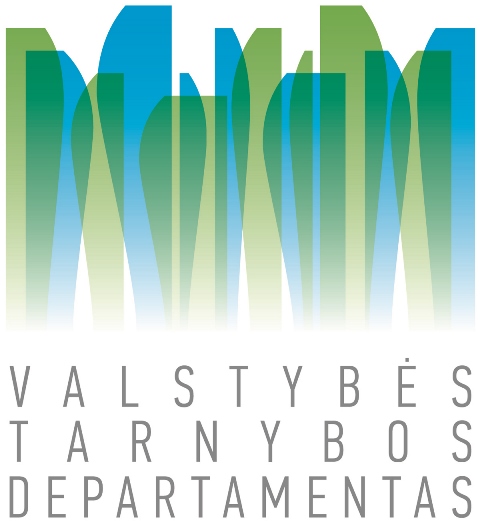 Susipažinimo su savo garso įrašu ir konkurso protokolu atmintinėVilnius, 2018                Vadovaujantis Konkursų į valstybės tarnautojo pareigas organizavimo tvarkos aprašo, patvirtinto Lietuvos Respublikos Vyriausybės 2002 m. birželio 24 d. nutarimu Nr. 966, 82 punkto nuostatomis, pretendentas po konkurso rezultatų paskelbimo turi teisę susipažinti su konkurso protokolu ir savo pokalbio skaitmeniniu garso arba garso ir vaizdo įrašu (toliau – protokolas ir savo pokalbio garso/vaizdo įrašas).                  Susipažinimas su protokolu ir savo garso/vaizdo įrašu galimas institucijoje, kurioje vyko konkursas, taip pat pretendentui paprašius, jis turi teisę gauti protokolo ir savo pokalbio garso/vaizdo įrašo kopiją.                   Kadangi pretendentas po konkurso rezultatų paskelbimo turi teisę susipažinti su konkurso protokolu ir savo pokalbio garso/vaizdo įrašu, komisijos pirmininkas galėtų informuoti pretendentus apie galimybę susipažinti su konkurso protokolu ir savo pokalbio garso/vaizdo įrašu pasibaigus konkursui įstaigoje.Vadovaujantis Lietuvos Respublikos teisės gauti informaciją iš valstybės ir savivaldybių institucijų ir įstaigų įstatymo (toliau – Įstatymas) 7 straipsniu, pareiškėjas turi teisę gauti privačią informaciją apie save, išskyrus Lietuvos Respublikos įstatymų nustatytus atvejus, kai tokia informacija neteikiama. Privati informacija apie save pareiškėjui pateikiama Įstatymo nustatyta tvarka pateikus prašymą ir įstatymais nustatyta tvarka patvirtinus asmens tapatybę. Įstatymo 12 straipsnyje teigiama, kad prašymai gali būti teikiami:tiesiogiai, pareiškėjui atvykus į įstaigą; siunčiami paštu ar per pasiuntinį; elektroninėmis priemonėmis, jei yra galimybė identifikuoti pareiškėją.                      Prašymai, išskyrus žodinius, registruojami, tvarkomi ir įtraukiami į apskaitą įstatymų ir kitų teisės aktų nustatyta tvarka. Žodiniai prašymai telefonu arba pareiškėjui atvykus į įstaigą gali būti pateikiami tais atvejais, kai pareiškėjas pageidauja gauti informaciją žodžiu arba susipažinti su dokumentu, neprašydamas to dokumento kopijos, kai informaciją galima pateikti tuoj pat, nepažeidžiant Įstatymo ir kitų teisės aktų nustatytos tvarkos. Pareiškėjas, prašydamas išduoti privačią informaciją apie save, prašyme turi nurodyti savo asmens kodą. Kai toks prašymas siunčiamas paštu ar per pasiuntinį, prie jo turi būti pridėta notaro patvirtinta pareiškėjo asmens tapatybę patvirtinančio dokumento kopija. Įstatymo 17 straipsnio 1 dalyje nustatyta, kad informacija pareiškėjui, atsižvelgiant į jo prašymą, gali būti pateikiama žodžiu, leidžiant susipažinti su dokumentu, pateikiant pažymą, dokumento išrašą ar popierinę dokumento kopiją, elektroninę laikmeną, garso, vaizdo ar garso ir vaizdo įrašą, prieigą prie informacijos rinkmenos. Jei prašyme nenurodyta informacijos pateikimo forma, įstaiga ją pateikia tokia pačia forma kaip gauto prašymo.Pretendentams teikiant informaciją apie juos, atkreiptinas dėmesys ir į Asmens duomenų teisinės apsaugos įstatymo nuostatas, skirtas ginti žmogaus privataus gyvenimo neliečiamumo teisę tvarkant asmens duomenis (1 straipsnio 1 dalis).                   Atsižvelgiant į tai, kas išdėstyta, manytume, kad pretendentas turi teisę gauti savo pokalbio garso/vaizdo įrašo kopiją bei gauti konkurso protokolo išrašą su informacija apie save, kurioje neatsispindėtų kitų konkurse dalyvavusių pretendentų asmens duomenys (pvz., vardas, pavardė).Susipažinimo su savo garso įrašu ir konkurso protokolu atmintinės priedas(Prašymo leisti susipažinti su protokolu ir (arba) savo pokalbio skaitmeniniu garso arba garso ir vaizdo įrašu forma)__________________________________________________________________________________(fizinio asmens vardas, pavardė)___________________________________________________________________________________(Kontaktinė informacija: adresas, telefono numeris, elektroninio pašto adresas)Įstaigos, į kurią kreipiamasi, pavadinimas ir adresasPRAŠYMASLEISTI SUSIPAŽINTI SU PROTOKOLU IR (ARBA) SAVO POKALBIO SKAITMENINIU GARSO ARBA GARSO IR VAIZDO ĮRAŠU 201 _ m. ____________ d.             Vadovaujantis Konkursų į valstybės tarnautojo pareigas organizavimo tvarkos aprašo, patvirtinto Lietuvos Respublikos Vyriausybės 2002 m. birželio 24 d. nutarimu Nr. 966 „Dėl Konkursų į valstybės tarnautojo pareigas organizavimo tvarkos aprašo patvirtinimo“, 82 punktu, prašau leisti susipažinti (pažymėti tinkamą/us variantą/us):□ su konkurso protokolu;□ su savo pokalbio skaitmeniniu garso įrašu;□ su savo pokalbio skaitmeniniu garso ir vaizdo įrašu.___________________________________________________________                                                                      (parašas)                                                                (vardas, pavardė)